L’école de votre enfant, qui intègre déjà des cours d’anglais dans son programme scolaire, souhaite aller plus loin en proposant aux parents qui le désirent, d’inscrire leur enfant à un atelier d’anglais hebdomadaire qui aura lieu hors du temps scolaire.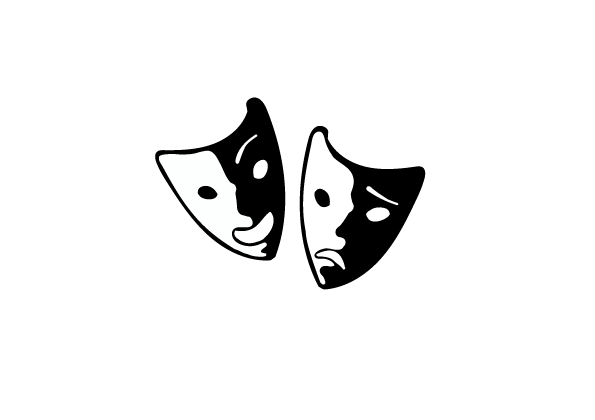 Pour cela, l’école a passé un partenariat avec Language Connexion, école spécialisée dans l’enseignement de l’anglais aux enfants. L’objectif de ces ateliers est de travailler et développer la créativité de l’enfant, de donner place à l’éveil corporel et artistique, en complément de l’enseignement plus « théorique » et formel de l’école. Les enfants peuvent ainsi s’épanouir en petits groupes et découvrir les disciplines du théâtre tout en apprenant l’anglais.Un projet pédagogique et ludique :Avec ces ateliers ludiques menés par un animateur anglophone, les enfants apprennent à prendre la parole en public et à avoir confiance en eux tout en s’amusant et en découvrant le théâtre au travers d’improvisations et de jeux théâtraux. Avec des exercices simples, variés et ludiques, les enfants se confrontent à la scène. Cette préparation leur permet de prendre conscience de leur voix et de leur corps et de s’exprimer plus spontanément. Les programmes sont adaptés à l’âge et au niveau des enfants. Le programme éducatif :Eveil à la langue anglaise ;Exercices corporels, gestuels et vocaux pour traduire une situation, exprimer un personnage ou des émotions ;Compréhension de mots, de textes, et de situations ;Exercices de développement de la confiance en soi en faisant exprimer les enfants en public tout en s’assurant qu’ils prennent plaisir à le faire.Une formule complète, adaptée à toutes les situations !Le secret de l’apprentissage d’une langue est de la pratiquer le plus régulièrement et le plus souvent possible. Language Connexion propose désormais une formule complète, avec de l’anglais à la maison, en complément des ateliers hebdomadaires à l’école. Ainsi, les enfants qui le souhaitent peuvent se connecter sur notre interface et suivre de courtes séances d’anglais à la maison, pour progresser encore davantage.Et parce qu’il est important d’apprendre de chaque situation, Language Connexion a su rebondir suite à la crise sanitaire. En cas de fermeture des écoles pour diverses raisons (grèves, confinement…), tous les ateliers en présentiel seront remplacés, dans la mesure du possible, par des séances en visio conférence pour assurer la continuité intégrale des ateliers d’anglais pendant toute l’année.Forfait et modalités de paiement Dans le cadre de la mise en place optionnelle des ateliers d’anglais après la classe, nous vous proposons un tarif forfaitaire de 259€ TTC par enfant, comprenant 28 séances d’1 heure ainsi qu’un livre par élève et l’accès à l’interface et à l’anglais à la maison. Vous aurez la possibilité de régler en 1 fois par carte bancaire (prélèvement en nov) ou en 3 fois par chèque (encaissés en novembre, janvier et avril).POUR VOUS INSCRIRE :ETAPE 1 : Pré-inscription sur notre site internet(Cette pré-inscription par internet est obligatoire dans le cadre du règlement par carte bancaire et est très fortement recommandée pour les règlements par chèque, pour pouvoir vous donner accès à l’interface individualisée de votre enfant sur laquelle vous pourrez suivre sa progression tout au long de l’année)Accédez au formulaire en ligne https://bit.ly/languageconnexion-inscription ou via l’onglet Pré-inscription de notre site internet www.languageconnexion.com Saisissez le code : 719556654ETAPE 2 : Inscription et paiement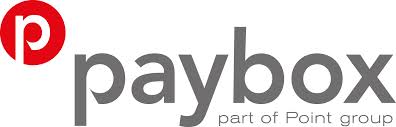 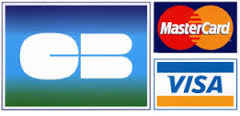  Choisissez votre moyen de paiement :Option 1 : Par carte bancaire :Paiement en 1 fois par carte bancaire (prélèvement en novembre 2022 , libellé LANGUAGE CONNEXION)Option 2 : Par chèque(s) à l’ordre de Language Connexion :Paiement en 1 ou 3 fois (à l’ordre de Language Connexion, encaissés en novembre 2022, janvier et avril 2023) à envoyer à l’adresse suivante : LANGUAGE CONNEXION, 72 Victor Hugo, 92100 BOULOGNE-BILLANCOURTInformations élève et famille – Ecole St Vincent de Paul – FONTENAY AUX ROSESMerci d’écrire le plus lisiblement possible. Ce formulaire complété doit accompagner tout règlement par chèque (il complète le formulaire de pré-inscription en ligne qui donne accès à une interface personnalisée)Créneau de l’atelier : Mardi 16h45-17h45Si malheureusement le nombre d’inscrits n’était pas suffisant dans un groupe (moins de 8 élèves) pour que l’atelier ait lieu cette année, votre souhait d’inscription et votre paiement seront annulés et vous en serez avertis.L’élèveNOM :	Prénom :	Date de naissance :	Classe en 2022/2023 :	Les parents (ou le responsable légal)NOM :	Prénom :	Adresse :		Code postal :	Ville :	Tél : ………………………………………………………. Email :		Date :							Signature :Merci de retourner ce bulletin dûment complété à Language Connexion d’ici le 13 septembre 2022.Une question ? Contactez notre assistant relations familles au 01.41.13.49.51 du lundi au vendredi, de 9h à 17h